Poznań, listopad 2020 r. 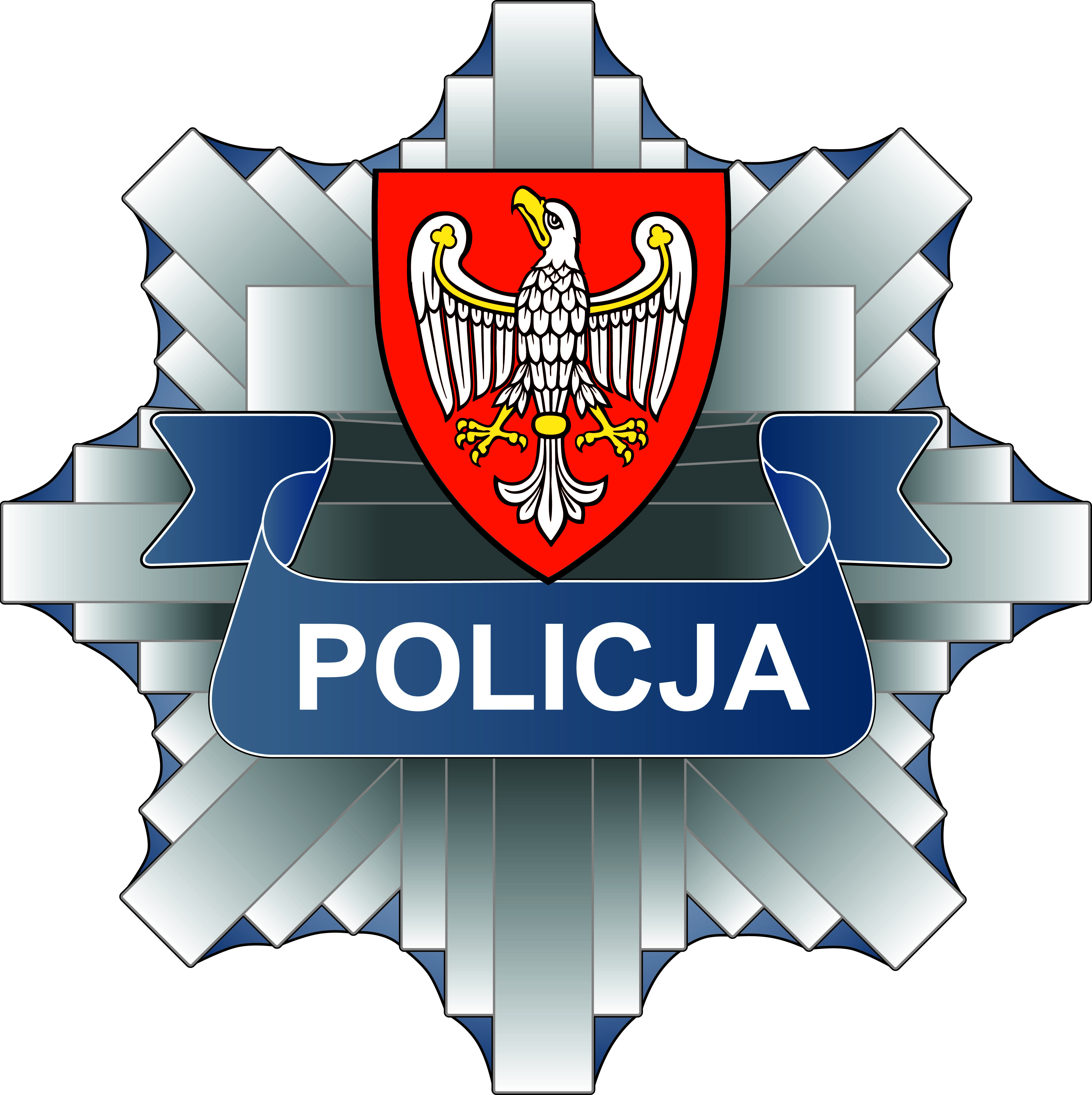 ŚWIĘTO SŁUŻBY CYWILNEJSzanowni Państwo, Pracownicy Policji!	Przynależność do służby cywilnej to ogromny prestiż i wyróżnienie, 
ale również ciężka i odpowiedzialna praca, za którą wszystkim Pracownikom garnizonu wielkopolskiego serdecznie dziękuję. 	Z okazji Święta Służby Cywilnej przekazuję słowa uznania i serdeczne gratulacje. Niech ten dzień przypomina o sukcesach, o wszystkich zrealizowanych projektach, o wykonywanych codziennie zadaniach, wreszcie o wpływie jaki Pracownicy Cywilni mają na pracę całej jednostki. 	Życzę aby sukcesy zachęcały do dalszej pracy i wyznaczały kierunki 
na przyszłość, życzę również aby codzienna praca przynosiła satysfakcję i powód 
do dumy. 	W dniu Waszego Święta przekazuję najserdeczniejsze życzenia osobistej 
i zawodowej pomyślności. Niech nieustannie towarzyszy Wam wiara w słuszność podejmowanych decyzji oraz pogoda ducha. 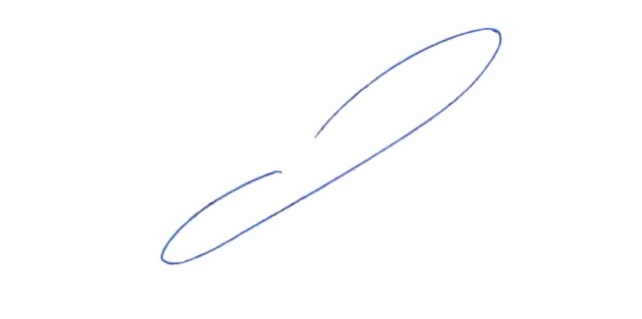 